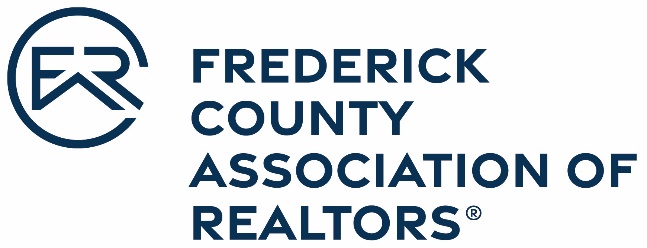 OFFICIAL ENTRY FORMFrederick County Association of REALTORS®  2022 Affiliate Lifetime Achievement AwardNominations are due March 31, 2023The Frederick County Board of REALTORS® may annually bestow the Affiliate Life Achievement Award, which recognizes extraordinary contributions to the real estate profession and to the REALTOR organization. Nominee Name:  	_Office:  	_Address:  	Please attach a brief narrative that explains the nominee’s accomplishments in each of the following categories:At least 25 years of active full-time service in real estate (any capacity).Still active in the real estate profession.Demonstrated throughout his/her career extraordinary and outstanding leadership and contributions to the real estate profession, and to the REALTOR® organization at the state and local level. Widely acknowledged by professional colleagues for the highest level of professional competence and personal and professional ethics and general reputation.Outstanding contributions to the business community, generating recognition, respect, and enhanced regard for the real estate profession among business and civic leaders.Nominated by:  	______Office Manager/Broker:  	_______Office Name:  	_______Nominee Signature:   	_Frederick County Association of REALTORS® 478 Prospect Blvd.Frederick, MD 21701 www.fcar.org | info@fcar.org | 301-663-0757